ST IVES RFC TICKETING INFORMATIONAUTUMN INTERNATIONALS 2024GUINNESS SIX NATIONS 2025 Dear Member,Please find outlined below advice on how to apply for tickets forthe 2024 Autumn International Matchesthe 2025 Guiness Six Nations Home MatchesYou have until 5pm on TUESDAY 23 APRIL 2024 to apply for the 2024 Autumn Nations Series. You have until Friday 23 August 2024 to apply for the 2025 Guiness Six Nations Series. YOU CAN ONLY APPLY FOR THESE TICKETS THROUGH PHIL ALLEN, St Ives RFC Ticketing Secretary.MEN’S SENIOR FIXTURESHere are the England Men’s Autumn Nations Series 2024 matches, to be played at Twickenham: England v New Zealand – Saturday 2 November 2024 – KO 3.10pm England v Australia – Saturday 9 November 2024 – KO 3.10pm  England v South Africa – Saturday 16 November 2024 – KO 5.40pm England v Japan – Sunday 24 November 2024 – KO 4.10pmHere are the England Men’s Guinness Six Nations matches for 2025: Ireland v England – Saturday 1 Feb – KO 4.45pm England v France – Saturday 8 Feb – KO 4.45pmEngland v Scotland – Saturday 22 Feb – KO 4.45pm England v Italy – Sunday 9 Mar – KO 3.00pmWales v England – Saturday 15 Mar – KO 4.45pmTICKET PRICES FOR THE 2024 AUTUMN NATIONS SERIES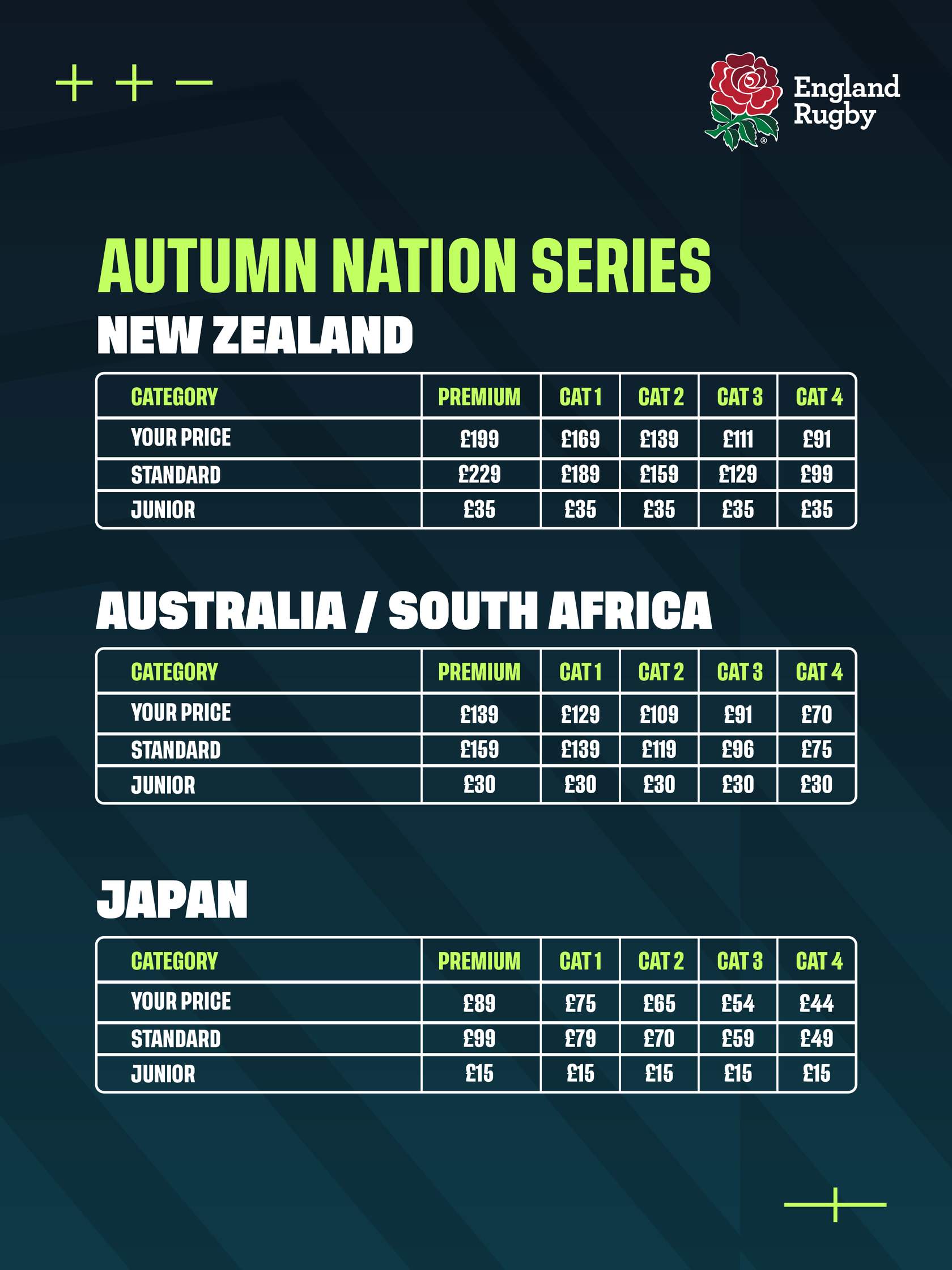 TICKET PRICES FOR THE 2025 GUINESS SIX NATIONS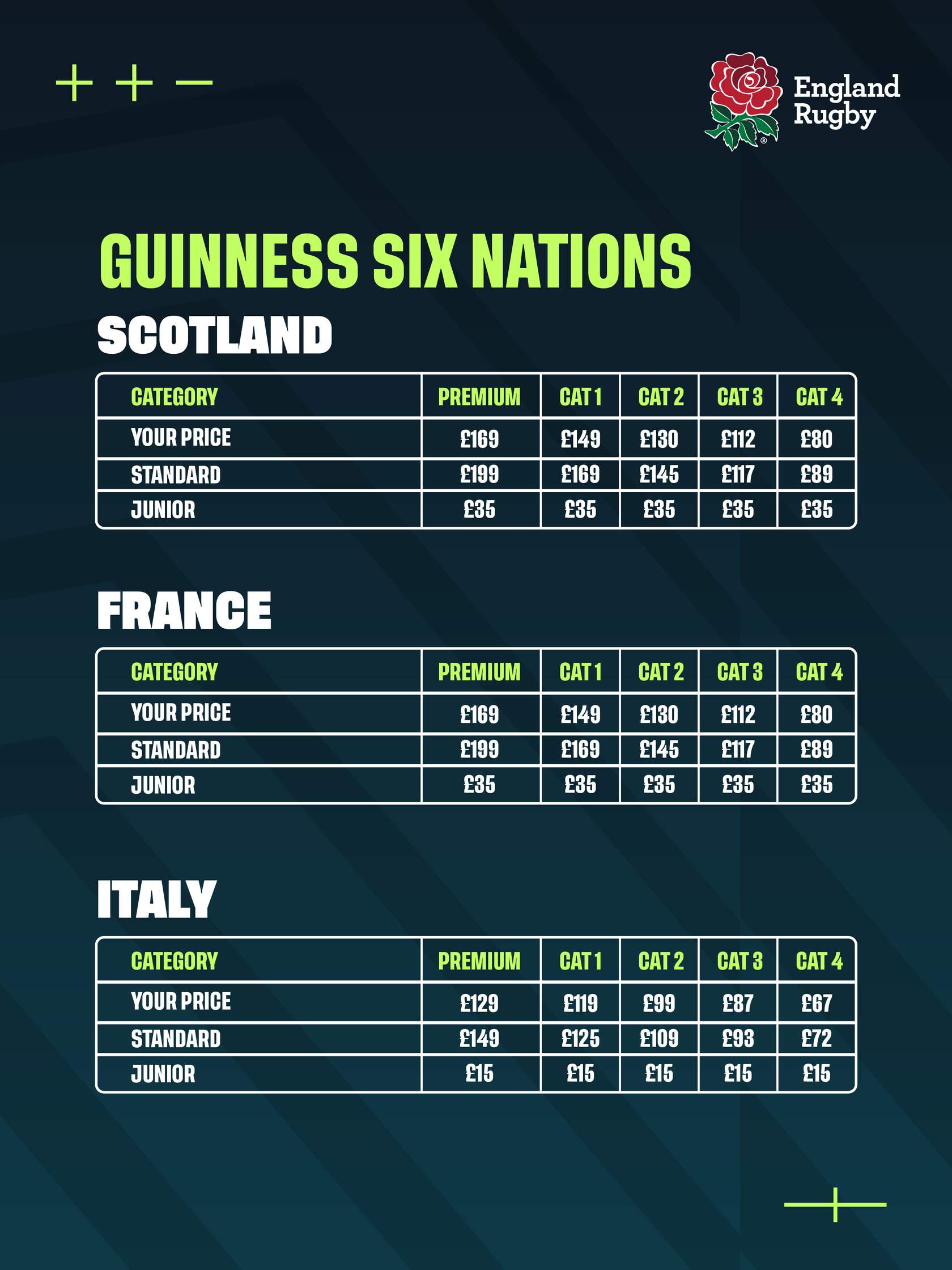 YOU MUST be a fully paid-up member of St Ives RFC if you wish to apply for any of the Senior Men’s tickets. (You can pay for your membership at the same time as you apply for your tickets. Please contact Andrew Perkin for details of the 2024-25 membership fees.) Please get in touch with Phil Allen, via any of the methods outlined below, if you would like to apply for tickets. You will need to supply ALL the information requested in the application form.MOBILE 07512 334 001E-mail allen.philip1@sky.comHOW TO PAYPlease make all payments to the following account using BACS where possible -BANK                  BARCLAYS BANKACCOUNT NAME     ST IVES RUGBY FOOTBALL CLUB TICKET ACCOUNT                         (Please use BLOCK CAPITAL LETTERS for the                           Account name)SORT CODE           20-45-45ACCOUNT NUMBER  40622664REFERENCE          Please use the following reference on your payment                         2024 AUTUMN INTERNATIONALS                          (AI 2024 (Your Surname) £ (amount you are paying)                         e.g. AI2024ALLEN£1234                         2025 SIX NATIONS MATCHES                         SN2025 (Your Surname) £ (amount you are paying)                         e.g.   SN2025ALLEN£1234Please DO NOT pay money into any other St Ives RFC account.	DECLARATIONI agree to pay my full membership and ticket costs to St Ives RFC by Monday 02 September 2024. Tickets will not be transferred if this condition is not met.Signature_____________________________ Date___________________The earlier you apply for your tickets the greater the choice of location in the stadium and the greater the likelihood of being seated together.International Ticket Secretary St Ives RFC       Phil Allen April 2024DECLARATIONI agree to pay my full membership and ticket costs to St Ives RFC by Monday 02 September 2024. Tickets will not be transferred if this condition is not met.Signature_____________________________ Date___________________The earlier you apply for your tickets the greater the choice of location in the stadium and the greater the likelihood of being seated together.International Ticket Secretary St Ives RFC       Phil Allen April 2024ST IVES RFC TICKET APPLICATION FOR 2024 AUTUMN INTERNATIONALSST IVES RFC TICKET APPLICATION FOR 2024 AUTUMN INTERNATIONALSNAMECLUB MEMBERSHIP NUMBER(Back of card, bottom right)MATCH(Indicate your selection with a tick)ENGLAND v NEW ZEALAND…………………………………………………ENGLAND v AUSTRALIA……………………ENGLAND v SOUTH AFRICA……………ENGLAND v JAPAN………………………………NUMBER OF SEATSADULT…………………………………………………JUNIOR (U 19) …………………………….INDIVIDUAL TICKET PRICEPRICE CATEGORYADULT £……………………………………………JUNIOR (U 19) £…………………………………………………………………………………………TOTAL NUMBER OF TICKETSTOTAL COST………………………………………………………………………………………………………………………………* MOBILE TELEPHONE NUMBERFOR TICKET TRANSFER………………………………………………………………WOULD YOU LIKE TICKETS IN AN ALCOHOL-FREE ZONE?YES…………………………………………………….NO……………………………………………………….ST IVES RFC TICKET APPLICATION FOR 2025 GUINESS SIX NATIONSST IVES RFC TICKET APPLICATION FOR 2025 GUINESS SIX NATIONSNAMECLUB MEMBERSHIP NUMBER(Back of card, bottom right)MATCH(Indicate your selection with a tick)ENGLAND v FRANCE……………………………….ENGLAND v SCOTLAND…………………………ENGLAND v ITALY…………………….……………NUMBER OF SEATSADULT…………………………………………………JUNIOR (U 19) …………………………….INDIVIDUAL TICKET PRICEPRICE CATEGORYADULT £……………………………………………JUNIOR (U 19) £…………………………………………………………………………………………TOTAL NUMBER OF TICKETSTOTAL COST………………………………………………………………………………………………………………………………* MOBILE TELEPHONE NUMBERFOR TICKET TRANSFER………………………………………………………………WOULD YOU LIKE TICKETS IN AN ALCOHOL-FREE ZONE?YES…………………………………………………….NO…………………………………………………….